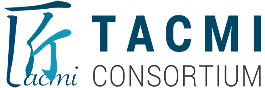 入会申込みに関するご案内東京大学　光量子科学連携研究機構高効率レーザープロセッシング推進コンソーシアム事務局拝啓時下ますますご清祥のこととお慶び申し上げます。この度は、「高効率レーザープロセッシング推進コンソーシアム」の入会をご検討いただき誠にありがとうございます。当コンソーシアムは、東京大学を中心として2017年10月に発足し、IoT時代に対応した新たな光ものづくりの仕組みを産業界とともに創り上げていくことを目的とし、会員の皆様と活動を行ってまいります。　入会に際しましては、「入会申込書」に必要事項をご記入の上、事務局までご送付頂きますようお願い申し上げます。敬具〇　入会までのご案内規約および秘密保持規則等の内容のご確認・ご承諾提出書類3点をメール添付で事務局へ送付当コンソーシアムにて入会審査の実施および結果の連絡ウェブメディアアカウント情報の通知（申し込まれた方のみにメール通知いたします。）会員活動を開始（ご提出書類）コンソーシアム入会申込書（p.1, 2）ウェブメディア『TACMIX』参加希望確認書（p.3）参加者リスト（p.4）　※リストが不足するときは事務局までご連絡ください。〇　会員種別及び年会費幹事会員　200万円連携会員　一口20万円、一口以上一般会員　無料【申込書送付先・お問い合わせ先】高効率レーザープロセッシング推進コンソーシアム（ＴＡＣＭＩコンソーシアム） 　　ホームページ　http://www.utripl.u-tokyo.ac.jp/tacmi/「入会案内」より申込書をダウンロードしてご利用ください。〒277-8589　千葉県柏市柏の葉5-1-5　第２総合研究棟419号室東京大学 光量子科学連携研究機構 TACMIコンソーシアム事務局E-mail:  tacmi-consortium@utripl.u-tokyo.ac.jp　担当者：小柴、三浦高効率レーザープロセッシング推進コンソーシアム入会申込書東京大学 高効率レーザープロセッシング推進コンソーシアム事務局 御中高効率レーザープロセッシング推進コンソーシアム規約第２条に定める目的に賛同し、同規約および秘密保持規則の内容を確認・承諾の上、コンソーシアムへの参加を申込みます。なお、申込に際し、法人名および連絡担当者名（＊印部分）のみをコンソーシアム会員に対して開示されることを承諾します。申込日：      　年   　月   　日次ページも記入をお願いします。以下をご確認の上、□にチェックの記入をお願いいたします。【申込書送付先・お問い合わせ先】高効率レーザープロセッシング推進コンソーシアム（TACMIコンソーシアム）〒277-8589　千葉県柏市柏の葉5-1-5　第２総合研究棟419号室東京大学 光量子科学連携研究機構 TACMIコンソーシアム事務局E-mail： tacmi-consortium@utripl.u-tokyo.ac.jp担当者： 小柴、三浦ウェブメディア『TACMIX』アカウント登録について当コンソーシアムでは情報発信力強化に向け、会員向けウェブメディア『TACMIX』を2022年1月1日に創刊致しました。『TACMIX』では、レーザー加工の最新技術や市場動向、会員様へのインタビュー記事など、ここでしか得られない情報発信を行うとともに、TACMI会員間で地域差の無いオープンな情報交換ができる場を共有することを目指しています。デジタル技術を活用して日常的な情報交換の活性化を図ります。アカウントにつきましては、2023年度中は１法人あたり何名様でもご登録いただけます。入会後12ヶ月間は無料です。この機会にぜひ皆様全員のご登録をお願い致します。無料期間終了後の対応につきましては、2023年度中に検討いたしますが、引き続き1会員3名様までは無料の予定です。有料へ転換する場合は、事前に会員ごとに個別に意向確認をさせていただきます。なお、メディアの位置づけや登録情報の扱いなどについて、p.11からの別紙をご確認ください。ウェブメディア『TACMIX』参加希望確認書ウェブメディアに関し以下をご確認いただき、□にチェックの記入をお願いいたします。初期設定で「希望する」にチェックが入っておりますので、不要な場合はチェックを外し、「希望しない」を選択し、理由をお知らせください。※TACMIXへの参加、退会は随時受付しております。コンソーシアム事務局までご連絡ください。参加者リスト　（　　　頁中1頁目）		           　　     申込日：      　年   　月   　日参加者リスト　（　　　頁中2頁目）参加者リスト　（　　　頁中3頁目）参加者リスト　（　　　頁中4頁目）参加者リスト　（　　　頁中5頁目）参加者リスト　（　　　頁中6頁目）  - 以上 –　『TACMIX』アカウント登録について=== 本メディア創刊の背景 ===当コンソーシアムでは高いレベルの協調領域形成を目指しており、このためには事務局からの情報発信のみに留まらず、会員相互のコミュニケーションが活性化されることが重要となります。今回のウェブメディア創刊は、地域の差なく顔の見える議論の場を形成することを目的に、デジタル技術を活用して日常的な情報交換を活性化することを目指しています。日常的に会員相互の距離を近づけておくことで、対面の場での情報交換もより活性化することを期待しています。=== 本メディアの位置づけ ===本メディアの目的は会員相互のコミュニケーションの活性化にあります。また、当コンソーシアムはその説明で「NDAのある学会」というキーワードを挙げさせていただいています。本メディアは、通常の対面の学会・研究会のように、顔の見えるコミュニケーションを推進しながら、このコミュニティに所属している人だけが入手可能な情報を交換できる場としていきたいと考えております。=== 本メディアの形態 ===本ウェブメディアは、株式会社アマナが提供するXBOARD* というインナーコミュニケーション向けWebサービスを利用します。ここに事務局の企画によって、TACMIコンソーシアムの活動状況、レーザー加工プラットフォームの施設紹介、レーザー加工技術動向、研究紹介、第一線の技術者・研究者へのインタビュー記事等について、短めの記事を時系列で公開していきます。* https://xboard.jp/記事毎に、作成に関わったメンバーが実名で開示され、他のメンバーは、そこに記名式のコメントをつける、無記名式の「いいね」をつける、作成に関わったメンバーに直接コンタクトを取る、といった形で、コミュニケーションを取っていただくことになります。記事の企画・編集・執筆については、本メディア登録者を中心に、会員の皆様にも順次関わっていただくようにしていきたいと考えています。事務局では、これらの情報の統計を取り、よりニーズの高い記事を企画していくことで、メディアの活性化を目指します。=== 本メディアの掲載情報の取り扱い ===「NDAのある学会」として、どういう情報をクローズドで扱い、どういう情報をどのタイミングでどの階層までオープンにしていくのが最も効率良く協調・競争領域を形成できるのかを試行していきたいと考えておりますが、現時点での方針としましては、本メディアに掲載する情報は、TACMIコンソーシアムNDAに基づき、本メディアにアカウントを登録した個人に限定して開示する情報とさせていただきます。一部の内容については、権利者の許可を別途取得して、会員全体や対外向けに再掲載する場合がございますが、本メディアの掲載情報とは別とお考え下さい。=== 本メディアのアカウント登録者の登録情報とその取り扱い ===対面の議論の場を形成するという目的から、アカウント登録にあたってはシステム上必須の項目以外も是非ご登録ください。登録者の個人名　※システム上必須(当コンソーシアムに登録のある方限定、フルネーム)個人の顔写真(イラスト化などのレタッチは可)→アカウント登録後にユーザーメニューからご自身で登録いただきます。法人名(当コンソーシアムに登録された法人名)所属部署名(学会等の登壇者紹介で記載するレベル：機微な情報は省略可能)メールアドレス　※システム上必須(名刺記載のものを想定していますが、所属法人にて許容されている場合は別のものでも構いません)登録者のプロフィール(任意：当コンソーシアムでの役割や活用状況などの紹介を必要に応じてご登録下さい)→アカウント登録後にユーザーメニューからご自身で登録いただきます。登録いただいた情報は、TACMIコンソーシアム事務局および、事務局である東京大学が本メディアの管理運用の業務を委託した者が、適切な情報管理を行う契約のもとで管理します。5) で登録されたメールアドレス宛に本メディアのシステムから定期的に新規掲載記事等の案内メールを送付致します(週1回程度を想定)。アカウント登録し、記事の閲覧のみを行う状態では、上記情報が他のアカウント登録者に自動的に開示されることはありませんが、掲載記事に対してコメントを記入した場合は上記1) から4) がコメントとともに開示されます。また、掲載記事の執筆編集に関わられた場合は、その記事とともに上記1) から6) の全てが開示されます。このほか、掲載記事の関係者にメッセージを送る機能を用いてコンタクトを取った場合は、コンタクト相手に上記1) から6) の全ての情報が開示されます。なお、アカウント登録者には、何らかの形で記事の編集に順次関わっていただくことをお願いすることを予定しておりますので、上記1) から6) の情報は、やがては登録者相互には開示されるとお考え下さい。一方で、先に述べました通り、本メディアにログインするためのIDおよびパスワード、本メディアに掲載される情報、本メディアのシステムより送付したメールは、TACMIコンソーシアムNDAの基づき、アカウント登録者のみに開示する情報とさせていただきます。登録者の情報に対しても同じ扱いとし、当該者の別途の許可無くそれらを拾い集めて、他の用途に利用することは法人内利用を含めて出来ないものとさせていただきます。=== アカウント登録数について === TACMIコンソーシアム会員 1法人につき、3名まで無料登録させていただきます。2023年度中は１法人あたり何名様でもご登録いただけます。入会後12ヶ月間は無料です。無料期間終了後の対応につきましては、2023年度中に検討いたしますが、引き続き1会員3名様までは無料の予定です。有料へ転換する場合は、事前に会員ごとに個別に意向確認をさせていただきます。自動的に有料になる事はありません。法　人　名　*（ふりがな：　　　　　　　　　　　　　　）（ふりがな：　　　　　　　　　　　　　　） 印 代表者名（※１）（役職名、代表者名）（役職名、代表者名） 印 会員区分（※２） 幹事会員（年会費：200万円） 連携会員（年会費：一口20万円、一口以上）　　口数：　　　　口 一般会員（年会費：無料） 幹事会員（年会費：200万円） 連携会員（年会費：一口20万円、一口以上）　　口数：　　　　口 一般会員（年会費：無料） 幹事会員（年会費：200万円） 連携会員（年会費：一口20万円、一口以上）　　口数：　　　　口 一般会員（年会費：無料）本コンソーシアムに入会後の諸手続は、上記の代表者名にて、下記連絡担当者が行います。本コンソーシアムに入会後の諸手続は、上記の代表者名にて、下記連絡担当者が行います。本コンソーシアムに入会後の諸手続は、上記の代表者名にて、下記連絡担当者が行います。本コンソーシアムに入会後の諸手続は、上記の代表者名にて、下記連絡担当者が行います。連絡担当者名　*（ふりがな：　　　　　　　　　　　　　　）（ふりがな：　　　　　　　　　　　　　　）（ふりがな：　　　　　　　　　　　　　　）所属・役職名所属：　　　　　　　　　役職名： 　　　　　　　　所属：　　　　　　　　　役職名： 　　　　　　　　所属：　　　　　　　　　役職名： 　　　　　　　　連絡先住所等〒　　　　　　　　　　　〒　　　　　　　　　　　〒　　　　　　　　　　　連絡先住所等電話連絡先住所等E-mail当コンソーシアムへの入会のきっかけ会員からの紹介（紹介法人名：　　　　　　　　　　　　　）ホームページ　　シンポジウム (名称：　　　　　　　)　オープンセミナー (名称：　　　　　)その他 （具体的にお書きください：　　　　　　　　　　　　　　　　　　　　　　　　　　　　　　　　　　　　　　　　　　　　　　　　　　　　　　　　　　　　　　　　　　　　　　　　　　　）会員からの紹介（紹介法人名：　　　　　　　　　　　　　）ホームページ　　シンポジウム (名称：　　　　　　　)　オープンセミナー (名称：　　　　　)その他 （具体的にお書きください：　　　　　　　　　　　　　　　　　　　　　　　　　　　　　　　　　　　　　　　　　　　　　　　　　　　　　　　　　　　　　　　　　　　　　　　　　　　）会員からの紹介（紹介法人名：　　　　　　　　　　　　　）ホームページ　　シンポジウム (名称：　　　　　　　)　オープンセミナー (名称：　　　　　)その他 （具体的にお書きください：　　　　　　　　　　　　　　　　　　　　　　　　　　　　　　　　　　　　　　　　　　　　　　　　　　　　　　　　　　　　　　　　　　　　　　　　　　　） 申込書記載の法人名（限定した場合は部署名）、会員種別の対外的な公開の承諾当企業・団体の法人名（限定した場合には部署名）及び一般会員である旨を、本コンソーシアムホームページやパンフレット等への社名掲載等、対外的に公開する事を承諾いたします。 反社会的勢力と無関係であることの確約当企業・団体の代表者、役員、株主等関係者が、反社会的勢力である事実、資金提供その他の行為を行うことを通じて反社会的勢力の維持、運営に協力若しくは関与している事実及び意図して反社会的勢力と交流と持っている事実などはありません。本確約について重要な違反事実が判明した場合には、それに対して貴会が行う一切の措置について異議を申しません。 ウェブメディアアカウントの発行を希望します。ウェブメディアアカウントの登録に際しては、P11からの別紙をご一読ください。 ウェブメディアアカウントの発行は希望しません。※後日の登録希望も承ります。コンソーシアム事務局までご連絡ください。今後の参考のため、購読を希望されない理由をお聞かせください。（例）会社の規則により、メールニュース等の購読が制限されているため。＜記入欄＞法人名参加者（合計　　　　名）参加者（合計　　　　名）所属・役職名所属：　　　　役職：　　　　氏名　　　　　　　　（ふりがな： 　　　　　）氏名英字表記：　　　　　　　　E-Mailアドレス住所〒 　　　　 　　　　　　　　　　　　　　　　　　　　　　　　　　　　　　　　　　　　　　　　　　電話番号備考所属・役職名所属：　　　　役職：　　　　氏名　　　　　　　　（ふりがな： 　　　　　）氏名英字表記：　　　　　　　　E-Mailアドレス住所〒 　　　　 　　　　　　　　　　　　　　　　　　　　　　　　　　　　　　　　　　　　　　　　　　電話番号備考所属・役職名所属：　　　　役職：　　　　氏名　　　　　　　　（ふりがな： 　　　　　）氏名英字表記：　　　　　　　　E-Mailアドレス住所〒 　　　　 　　　　　　　　　　　　　　　　　　　　　　　　　　　　　　　　　　　　　　　　　　電話番号備考所属・役職名所属：　　　　役職：　　　　氏名　　　　　　　　（ふりがな： 　　　　　）氏名英字表記：　　　　　　　　E-Mailアドレス住所〒 　　　　 　　　　　　　　　　　　　　　　　　　　　　　　　　　　　　　　　　　　　　　　　　　　　　電話番号備考所属・役職名所属：　　　　役職：　　　　氏名　　　　　　　　（ふりがな： 　　　　　）氏名英字表記：　　　　　　　　E-Mailアドレス住所〒 　　　　 　　　　　　　　　　　　　　　　　　　　　　　　　　　　　　　　　　　　　　　　　　　　　　電話番号備考所属・役職名所属：　　　　役職：　　　　氏名　　　　　　　　（ふりがな： 　　　　　）氏名英字表記：　　　　　　　　E-Mailアドレス住所〒 　　　　 　　　　　　　　　　　　　　　　　　　　　　　　　　　　　　　　　　　　　　　　　　　　　　電話番号備考所属・役職名所属：　　　　役職：　　　　氏名　　　　　　　　（ふりがな： 　　　　　）氏名英字表記：　　　　　　　　E-Mailアドレス住所〒 　　　　 　　　　　　　　　　　　　　　　　　　　　　　　　　　　　　　　　　　　　　　　　　　　　　電話番号備考所属・役職名所属：　　　　役職：　　　　氏名　　　　　　　　（ふりがな： 　　　　　）氏名英字表記：　　　　　　　　E-Mailアドレス住所〒 　　　　 　　　　　　　　　　　　　　　　　　　　　　　　　　　　　　　　　　　　　　　　　　　　　　電話番号備考所属・役職名所属：　　　　役職：　　　　氏名　　　　　　　　（ふりがな： 　　　　　）氏名英字表記：　　　　　　　　E-Mailアドレス住所〒 　　　　 　　　　　　　　　　　　　　　　　　　　　　　　　　　　　　　　　　　　　　　　　　　　　　電話番号備考所属・役職名所属：　　　　役職：　　　　氏名　　　　　　　　（ふりがな： 　　　　　）氏名英字表記：　　　　　　　　E-Mailアドレス住所〒 　　　　 　　　　　　　　　　　　　　　　　　　　　　　　　　　　　　　　　　　　　　　　　　　　　　電話番号備考所属・役職名所属：　　　　役職：　　　　氏名　　　　　　　　（ふりがな： 　　　　　）氏名英字表記：　　　　　　　　E-Mailアドレス住所〒 　　　　 　　　　　　　　　　　　　　　　　　　　　　　　　　　　　　　　　　　　　　　　　　　　　　電話番号備考所属・役職名所属：　　　　役職：　　　　氏名　　　　　　　　（ふりがな： 　　　　　）氏名英字表記：　　　　　　　　E-Mailアドレス住所〒 　　　　 　　　　　　　　　　　　　　　　　　　　　　　　　　　　　　　　　　　　　　　　　　　　　　電話番号備考所属・役職名所属：　　　　役職：　　　　氏名　　　　　　　　（ふりがな： 　　　　　）氏名英字表記：　　　　　　　　E-Mailアドレス住所〒 　　　　 　　　　　　　　　　　　　　　　　　　　　　　　　　　　　　　　　　　　　　　　　　　　　　電話番号備考所属・役職名所属：　　　　役職：　　　　氏名　　　　　　　　（ふりがな： 　　　　　）氏名英字表記：　　　　　　　　E-Mailアドレス住所〒 　　　　 　　　　　　　　　　　　　　　　　　　　　　　　　　　　　　　　　　　　　　　　　　　　　　電話番号備考所属・役職名所属：　　　　役職：　　　　氏名　　　　　　　　（ふりがな： 　　　　　）氏名英字表記：　　　　　　　　E-Mailアドレス住所〒 　　　　 　　　　　　　　　　　　　　　　　　　　　　　　　　　　　　　　　　　　　　　　　　　　　　電話番号備考所属・役職名所属：　　　　役職：　　　　氏名　　　　　　　　（ふりがな： 　　　　　）氏名英字表記：　　　　　　　　E-Mailアドレス住所〒 　　　　 　　　　　　　　　　　　　　　　　　　　　　　　　　　　　　　　　　　　　　　　　　　　　　電話番号備考所属・役職名所属：　　　　役職：　　　　氏名　　　　　　　　（ふりがな： 　　　　　）氏名英字表記：　　　　　　　　E-Mailアドレス住所〒 　　　　 　　　　　　　　　　　　　　　　　　　　　　　　　　　　　　　　　　　　　　　　　　　　　　電話番号備考所属・役職名所属：　　　　役職：　　　　氏名　　　　　　　　（ふりがな： 　　　　　）氏名英字表記：　　　　　　　　E-Mailアドレス住所〒 　　　　 　　　　　　　　　　　　　　　　　　　　　　　　　　　　　　　　　　　　　　　　　　　　　　電話番号備考